PTA或将继续上行PTA的已突破9月份的期价创出新高，均线已呈现多头趋势，或将继续上行。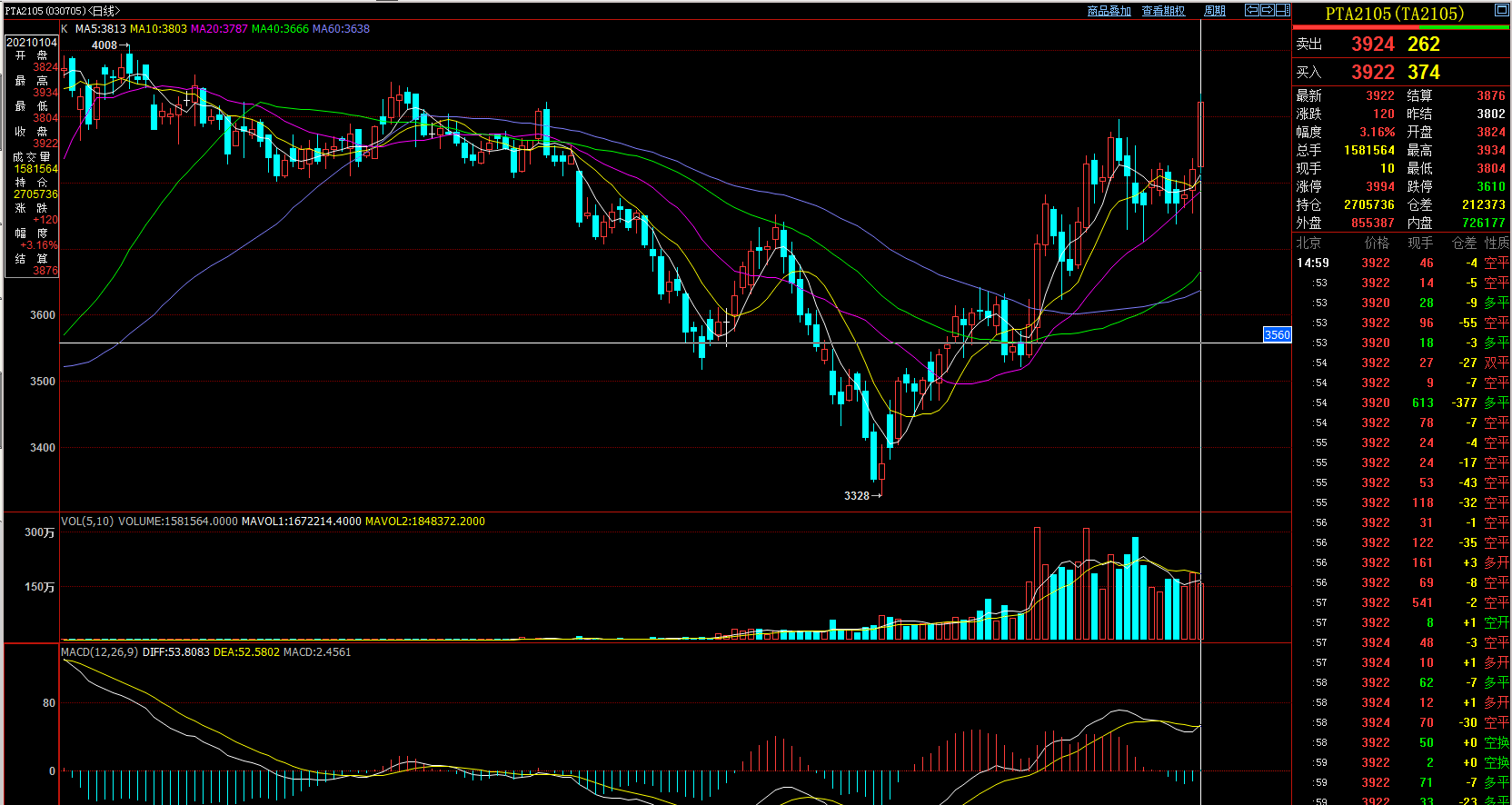 图片数据来源自博易大师对于未建仓的投资者，可耐心等待机会，对于已经开仓的投资者可以根据自己的情况离场，短期可能还是需要面临回调的风险。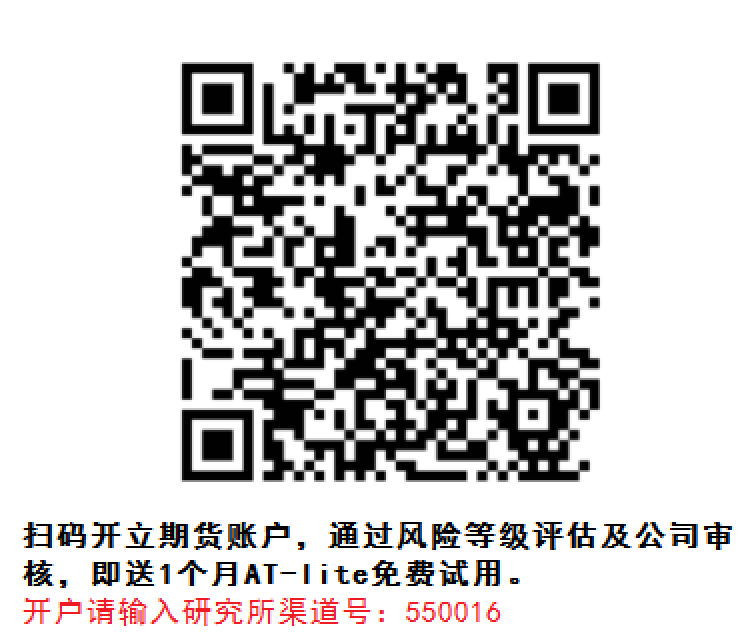 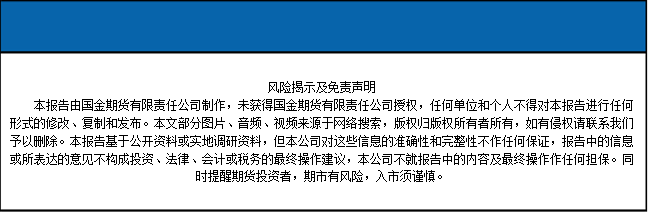 